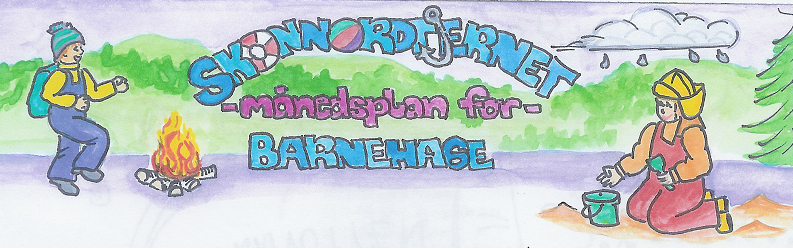 Fagområder: DesemberØnsker dere alle ei riktig GOD JUL! Ses til nye sprell neste år!   INFO FRASmåmeis2023Viktige datoer i oktober:Følg med på kidplan!Lagt noen datoer til på kalenderen. Nissefest 14.12 kl.15.00-17.00Filosofi-samtaler: Vi starter med 10 små venner bøker: DeleFormings-aktiviteter:JuleaktiviteterSpråklek:LytteBursdager i Desember: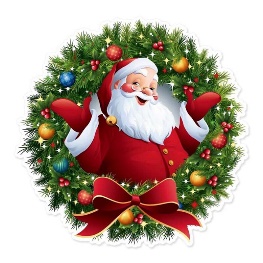 Matheo 29.12  Bursdager i Desember:Matheo 29.12  Viktige datoer i oktober:Følg med på kidplan!Lagt noen datoer til på kalenderen. Nissefest 14.12 kl.15.00-17.00Månedens begrep:DeleMånedens sang:JulesangerMånedens bok:Vi leser ulike julefortellingerRealfagsforsøk:SnølykterDette skal vi gjøre i Desember:Desember ser sånn ut så langt: 01.12 har vi bursdagsfeiring av barnehagen og julegrantenning.12.12 Julegudstjeneste egen lapp kommer om dette. 13.12 Luciafeiring i barnehagen om morgenen, vi går i tog mens dere foreldre får litt gløgg og lussekatter. 14.12 Nissefest i barnehagen, arrangement for foreldre og barn starter kl.15.00 – 17.00. 21.12 Julelunsj for barna, kan barna kle seg fint hvis de vil. I romjul er barnehagen stengt, samt 2.januar 2024 da det er planleggingsdag. Vi skal ha julesamling hver dag i desember, der synger vi, leser fra ei utvalgt kalenderbok, henger opp hjerte og kanskje får vi besøk av rampenissen.  Videre i desember så skal vi ha litt juleforming, kanskje en popcorn fredag med film, ta det rolig med lek og musikk. Vi skal ha fokus på å nyte desember og kose oss med julemagi! Husk å rydde hyller når dere tar juleferie. Dette er på grunn av at vi skal vaske over i romjula. Vi samarbeider med stor meis morgen og ettermiddag. Utetiden er felles med stor meis. Måneden som gikk: I November har vi startet opp med de 10 små vennebøkene og tatt utgangspunkt i temaet dele. Vi har tatt for oss temaet i samlingsstund der vi har brukt plakat og bok, samt gitt eksempler på deling i samlingsstund der vi har satt fokus på språk og det enkelte barn. Vi har hatt noen ute morgener som vi er svært fornøyd med, barna har kosa seg på baksiden av barnehagen i starten også har vi gått på framsiden. Vi har spist mat inne i grillhytta og i gangen på basen for å varme oss. Vi har gjort ferdig julehemmelighetene og disse vil barna få med seg etter hvert i desember. Har hvert moro for barn og voksne, å håper at alle for en riktig koselig julefeiring. Ungene ble svært overrasket over hva som var inne i snøen når vi hadde realfagforsøket vårt. Vi flyttet is/snølyktene til desember og håper disse er ferdig til nissefesten. Takk for en fin måned sammen med de gode småmeisa våre!Info:Månedsplanen legges ut på web-siden vår, ønsker du å få planen på papir, ta kontakt så ordner vi det Ansatte meis: Line Kristin Hansen – Barne- og ungdomsarbeider 90% Jane Kristin Lyshaugen – Fagarbeider 100% Espen Totlandsdal – Pedagogisk leder små meis 100% Tiril Kvarberg – pedagogisk leder stor meis 100%Martine Skiaker – barne- og ungdomsarbeider 100% Tursekk: Vi ønsker at barna har en ferdig pakket tursekk hengende i barnehagen. Den bør inneholde 1 skift, drikkeflaske, bleier og våtservietter (for de som bruker det). Det er viktig at barna har med seg drikkeflaske hver dag, denne tas med hjem for vask med jevne mellomrom.Klær: I skapet på garderobeplassen legger dere ett sett med skift som er tilpasset årstiden + et tilsvarende skift i tursekken. I grovgarderoben er det fint om det henger regndress og eller parkdress/allværsklær (det gule stativet er vårt og brukes til yttertøy). Skotøy som passer til været, vi har den skohylla som det står «Småmeis» over. Husk å navne barnas saker.Bilder: Legges på barnehage-weben. Vi anbefaler å sjekke denne med jevne mellomrom for å følge med på barnehagehverdagen til barnet ditt.Husk: Gi beskjed til barnehagen når barnet har fri eller er syk innen kl. 10.00. Telefonnummeret til Småmeis er 46 96 67 98Rammeplan om våre fokusområder:Mestring: Barnehagen skal sørge for at alle barn kan få rike og varierte opplevelser og erfaringer, utfordringer og mestringsopplevelser.Fellesskap: I barnehagen skal alle barn kunne erfare å være betydningsfulle for fellesskapet og å være i positivt samspill med barn og voksne.Språk: Alle barn skal få god språkstimulering gjennom barnehagehverdagen, og alle barn skal få delta i aktiviteter som fremmer kommunikasjon og                 en helhetlig språkutvikling.Kommunikasjon, språk og tekst:Gjennom arbeid med kommunikasjon, språk og tekst skal barnehagen bidra til at barna bruker språk til å skape relasjoner, delta i lek og som redskap til å løse konflikter. Kropp, bevegelse, mat og helse:Barna skal inkluderes i aktiviteter der de kan få være i bevegelse, lek og sosial samhandling og oppleve motivasjon og mestring ut fra egne forutsetninger. Barnehagen skal bidra til at barna blir kjent med kroppen sin og utvikler bevissthet om egne og andres grenser.Kunst, kultur og kreativitet: Barnehagen skal legge til rette for samhørighet og kreativitet ved å bidra til at barna får være sammen om å oppleve og skape kunstneriske og kulturelle uttrykkNatur, miljø og teknologi:Personalet skal gi barna tid og anledning til å stille spørsmål, reflektere og lage egne forklaringer på problemstillinger, og til å delta i samtaler om det de har erfart og opplevdAntall, rom og form:Arbeid med fagområdet skal stimulere barnas undring, nysgjerrighet og motivasjon for problemløsing.Etikk, religion og filosofi:Gjennom arbeid med etikk, religion og filosofi skal barnehagen bidra til at barna utvikler interesse og respekt for hverandre og forstår verdien av likheter og ulikheter i et fellesskap.Nærmiljø og samfunn:Gjennom arbeid med nærmiljø og samfunn skal barnehagen bidra til at barna erfarer at alle får utfordringer og like muligheter til deltagelse. 